                  1. Внести с 01.09.2022 года в образовательную  программу МБУ ДО «Станция туризма и экскурсий» на 2021-2025 годы следующие изменения. В Раздел 3 «Содержательный раздел»,  пункт 3.1. «Реализуемые дополнительные общеобразовательные (общеразвивающие) программы»:3.1.13. Дополнительная общеобразовательная (общеразвивающая) программа «Скалолазание с основами альпинизма»	Срок реализации: 3года.Актуальность программы состоит в том, что она отражает, с одной стороны ожидания и стремление детей к настоящим формам жизни, а не к виртуальным. Дети могут почувствовать не только пределы своих интеллектуальных, социально-возрастных и физических возможностей, но самое главное могут воспринимать границы личной ответственности за свои действия и возникающие риски для жизни и здоровья, с другой стороны, программа является ответом на развитие актуальных и востребованных в молодежной среде экстремальных видов спорта.Цель программы: воспитание, обучение и духовное развитие учащихся, формирование грамотного отношения к себе, воспитание волевых и моральных качеств, необходимых для спортивного совершенствования.Задачи:Обучающие: - приобретение знаний и умений в скалолазании и альпинизме; - знакомство со спортивным ориентированием и пешеходным туризмом; - подготовка к участию в соревнованиях по ориентированию, технике пешеходного туризма и скалолазанию; - обучение грамотному и безопасному поведению в лесу и на скальных массивах. Развивающие: - развитие тактического мышления; - развитие инициативности и самостоятельности; - укрепление физического здоровья учащихся, закаливание организма; Воспитательные:- формирование морально-этических норм спортивного поведения; - воспитание бережного отношения к природе.Особенностью данной программы является то, что многие ее задачи решаются комплексно на учебных занятиях скалолазанием в объединении, и на отдельных мероприятиях учреждения, а также программа «Скалолазание с основами альпинизма» является модифицированной и адаптированной под условия МБУ ДО «Станция туризма и экскурсий».Ожидаемые результаты образовательной деятельности:Учащиеся, освоившие программу, смогут узнать историю возникновения и развития горных видов спорта, их роль и значимость в обществе, тренировочные задания позволят ребятам выполнить нормативные требования по общей физической подготовке и освоить специальные упражнения в соответствии с Программой.По окончанию полного курса обучения, обучающиеся научатся:- преодолевать дистанции заданной сложности; - самостоятельно организовать страховку и безошибочно страховать партнера; - знать основы личной гигиены, гигиены питания, основы тренировки и планирования тренировочного процесса;- научиться технически грамотно проходить дистанции средней сложности, предполагающие использование разнообразных технических приёмов;- выполнить нормативы по ОФП, определённые данной программой для детей этого возраста; - применять на выездах знания и умения организации быта. Итогом реализации дополнительной образовательной программы является получение обучающимися документа, подтверждающего прохождения полного курса обучения.2. Внести с 01.09.2022 года в образовательную программу МБУ ДО «Станция туризма и экскурсий» на 2021-2025 годы следующие изменения.В Раздел 3 «Содержательный раздел»,  пункт 3.1. «Реализуемые дополнительные общеобразовательные (общеразвивающие) программы»:исключить из числа реализуемых дополнительную общеобразовательную (общеразвивающую) программу «Мир танца».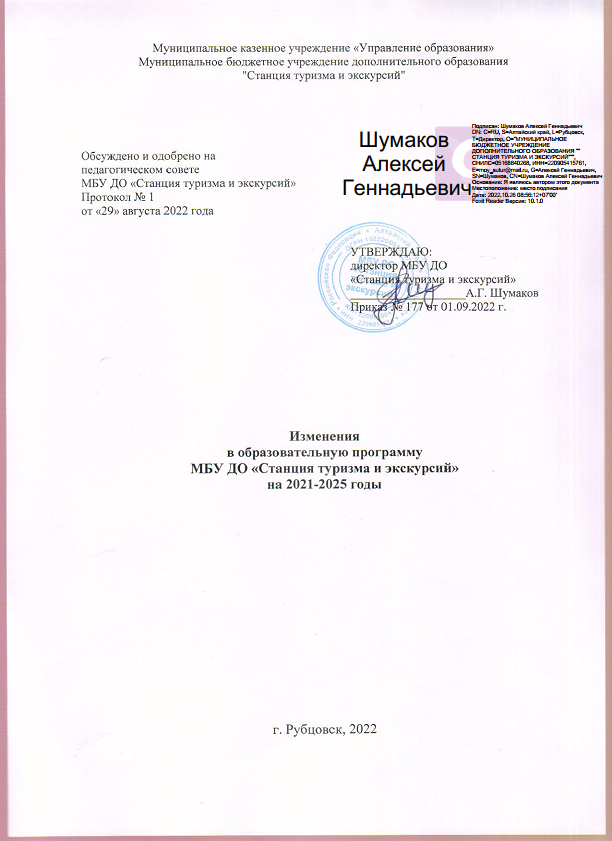 